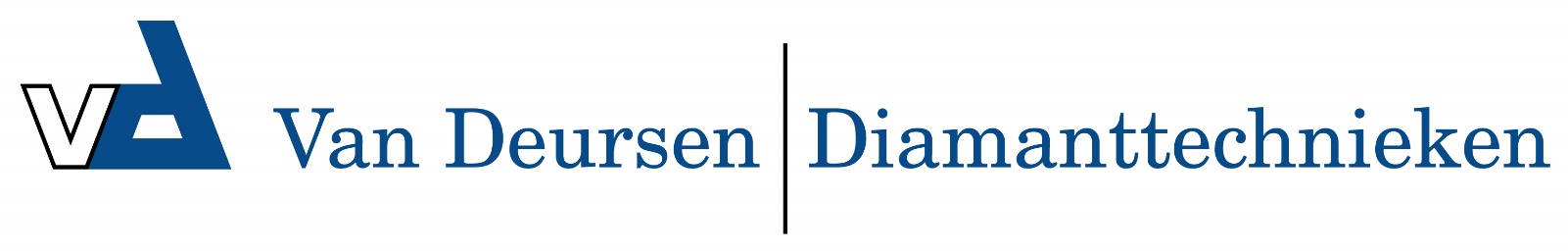 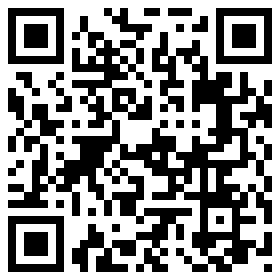 RS67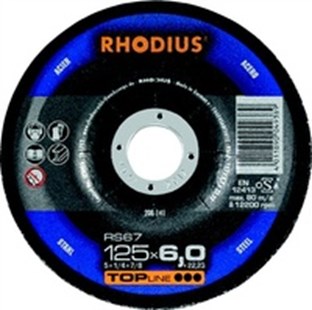 Toepassing: staalRS67  74A24S6BF1412 RS67  74A24S6BF1412 RS67  74A24S6BF1412 RS67  74A24S6BF1412 115 x 7,0 x 22,2325200140125 x 7,0 x 22,2325200141150 x 7,0 x 22,2310205715180 x 7,0 x 22,2310205716230 x 7,0 x 22,2310205718